รายงานการติดตามและประเมินผลแผนพัฒนาแผนพัฒนาสามปี (พ.ศ.2560 – 2562)(ครั้งที่ 2)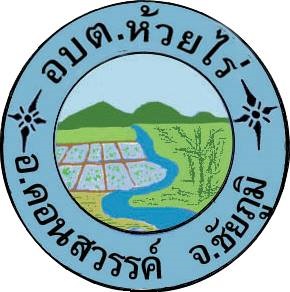 องค์การบริหารส่วนตำบลห้วยไร่อำเภอคอนสวรรค์  จังหวัดชัยภูมิงานนโยบายและแผน  สำนักงานปลัดฯองค์การบริหารส่วนตำบลห้วยไร่อำเภอคอนสวรรค์ จังหวัดชัยภูมิ คำนำ		ตามระเบียบของกระทรวงมหาดไทยว่าด้วยการจัดทำแผนพัฒนาขององค์กรปกครองส่วนท้องถิ่น (ฉบับที่2) พ.ศ. 2559  ข้อ 13  การติดตามและประเมินผลแผนพัฒนา  กำหนดให้องค์กรปกครองส่วนท้องถิ่นแต่งตั้งคณะกรรมการติดตามและประเมินผลแผนพัฒนา  ทำหน้าที่กำหนดแนวทาง  วิธีการในการติดตามและประเมินผลแผนพัฒนาประจำปีงบประมาณ  เพื่อเสนอผู้บริหารท้องถิ่นได้นำเสนอต่อสภาท้องถิ่น  คณะกรรมการพัฒนาท้องถิ่น  พร้อมทั้งประกาศให้ประชาชนทราบอย่างน้อยปีละ  2  ครั้ง  ภายในเดือนเมษายนและตุลาคมของทุกปี		อนึ่ง  สำหรับงานติดตามและประเมินผลแผนพัฒนาขององค์การบริหารส่วนตำบลห้วยไร่  คณะกรรมการติดตามและประเมินผลแผนพัฒนาขององค์การบริหารส่วนตำบลห้วยไร่ได้มีฝ่ายนโยบายและแผน  (เจ้าหน้าที่วิเคราะห์นโยบายและแผน)  สำนักงานปลัด  อบต. เป็นหน่วยงานที่รับผิดชอบในการช่วยปฏิบัติงานติดตามและประเมินผลแผนพัฒนา  สำหรับการติดตามประเมินผลแผนพัฒนาเล่มนี้องค์การบริหารส่วนตำบลห้วยไร่  หวังเป็นอย่างยิ่งว่าการติดตามและประเมินผลแผนพัฒนาสามปี  (พ.ศ.2560 – 2562)  ประจำปีงบประมาณ  2560 (ครั้งที่ 1) ขององค์การบริหารส่วนตำบลห้วยไร่  จะเป็นคู่มือในการติดตามประเมินผลการปฏิบัติงานของ  อบต.ห้วยไร่  ซึ่งเป็นหน่วยบริหารราชการส่วนท้องถิ่นในรอบปีงบประมาณ  ที่ประชาชนสามารถตรวจสอบการดำเนินงานขององค์ปกครองส่วนท้องถิ่นได้เป็นประจำในทุกปี  ทั้งนี้เพื่อให้สอดคล้องตามพระราชกฤษฎีกาว่าด้วยหลักเกณฑ์และวิธีการบริหารกิจการบ้านเมืองที่ดี พ.ศ. 2546คณะกรรมการติดตามและประเมินผลแผนพัฒนาท้องถิ่นองค์การบริหารส่วนตำบลห้วยไร่1วิสัยทัศน์ขององค์การบริหารส่วนตำบลห้วยไร่“การบริหารจัดการที่ดี  คนมีการศึกษา นำพาเศรษฐกิจ ขจัดสิ้นความยากจน มุ่งสู่ชุมชนที่เข้มแข็ง”ภารกิจหลัก(พันธกิจ)	ภารกิจหลักที่  1	  สร้างระบบการบริหารจัดการที่ดีรวมถึงด้านสาธารณูปโภค  สาธารณูปการ  การคมนาคม  ประปาไฟฟ้า  สนับสนุนแนวทางการพัฒนาท้องถิ่นตามนโยบายรัฐบาล	ภารกิจหลักที่  2	  ปรับปรุงและพัฒนาระบบการศึกษา และสาธารณะสุข ตลอดจนอนุรักษ์ศิลปวัฒนธรรม  จารีตประเพณี และภูมิปัญญาท้องถิ่น	ภารกิจหลักที่  3  ส่งเสริมการประกอบอาชีพ  ทั้งอาชีพหลัก อาชีพเสริมรายได้ และการมีงานทำของประชาชนในท้องถิ่นทุกระดับ	ภารกิจหลักที่  4	 ส่งเสริมพัฒนาศักยภาพของคน  ครอบครัว  และชุมชน  ในการพึ่งตนเอง การมีส่วนร่วมในการพัฒนาท้องถิ่น ช่วยเหลือดูแลผู้ด้อยโอกาสทางสังคม  เด็ก  คนพิการ  คนชรา  อย่างเท่าเทียมกันจุดมุ่งหมายเพื่อการพัฒนาด้านสาธารณูปโภคดำเนินการพัฒนาปรับปรุงเส้นทางคมนาคมให้อยู่ในสภาพที่ดีคงทนถาวรดำเนินการจัดให้มีการบริหารจัดการระบบประปาดำเนินการจัดให้มีระบบไฟฟ้าสาธารณะอย่างทั่วถึงดำเนินการพัฒนาปรับปรุงก่อสร้างแหล่งน้ำเพื่ออุปโภค  บริโภค  และเพื่อการเกษตรให้เพียงพอตามความต้องการของประชาชนด้านเศรษฐกิจ    เพิ่มศักยภาพในการผลิตพืชเศรษฐกิจหลัก ข้าว,อ้อย,มันสำปะหลังดำเนินการให้ประชาชนมีรายได้เพิ่มขึ้นส่งเสริมสนับสนุนการรวมกลุ่ม  ทั้งด้านวิชาการ  และแหล่งเงินทุนด้านสังคมเพิ่มศักยภาพของคนในด้านการมีส่วนร่วมให้มากขึ้นส่งเสริมสนับสนุนการดำเนินการเพื่อความปลอดภัยในชีวิตและทรัพย์สิน  การป้องกันแก้ไขปัญหายาเสพติด  ปัญหาสังคมและความยากจนของประชาชนสนับสนุนการดำเนินการด้านสุขภาพอนามัยของประชาชนอย่างเท่าเทียมกันด้านสิ่งแวดล้อม      1.  ปรับปรุงพัฒนาจัดการด้าน  ทรัพยากรธรรมชาติและสิ่งแวดล้อมให้น่าอยู่ยั่งยืนด้านองค์กร      1.  พัฒนาประสิทธิภาพด้านการบริหารจัดการอย่างต่อเนื่อง      2.  ส่งเสริมสนับสนุนให้เกิดความร่วมมือระหว่างประชาชน  หน่วยงานภาครัฐ  เอกชน  และ อื่นๆ เพื่อบรรลุจุดมุ่งหมายของการพัฒนา      3.  ส่งเสริมสนับสนุนการปกครองในระบอบประชาธิปไตยแบบมีส่วนร่วม      4.  ส่งเสริมสนับสนุนดำเนินการจัดวางผังเมืองที่ดีในอนาคต2ยุทธศาสตร์การพัฒนา  และแนวทางการพัฒนาองค์การบริหารส่วนตำบลห้วยไร่1.  ยุทธศาสตร์ด้านการบริหารจัดการ ด้านสาธารณูปโภค – สาธารณูปการ  และการคมนาคม	1.1  ก่อสร้าง  ปรับปรุง บำรุงรักษาถนน  ร่องระบายน้ำ  เส้นทางคมนาคมให้อยู่ในสภาพที่ดีมีความสะดวกสบาย1.2  ก่อสร้างระบบประปาหมู่บ้านให้เพียงพอต่อความต้องการของประชาชน1.3  ดำเนินการขยายเขตไฟฟ้าและไฟฟ้าสาธารณะให้ทั่วถึง1.4  ขุดลอกแหล่งน้ำและก่อสร้างแหล่งกักเก็บน้ำเพื่อการเกษตรและอุปโภคบริโภคได้อย่างเพียงพอ2.  ยุทธศาสตร์ด้านเศรษฐกิจตามแนวเศรษฐกิจพอเพียง2.1 สนับสนุนการจัดตั้งและรวมกลุ่มของประชาชนเพื่อพัฒนาอาชีพ2.2  ส่งเสริมและให้ความรู้เรื่องการดำเนินชีวิตแบบเศรษฐกิจพอเพียง3.  ยุทธศาสตร์การพัฒนาการศึกษา ศาสนา วัฒนธรรมประเพณีและภูมิปัญญาท้องถิ่น3.1  ส่งเสริมกิจกรรมต่างๆของสถานศึกษา3.2  ส่งเสริมศาสนา  คุณธรรม  จริยธรรม  ศิลปวัฒนธรรม  ประเพณีและภูมิปัญญาท้องถิ่น3.3  การเพิ่มช่องทางการรับรู้ข่าวสารให้แก่ประชาชน4  ยุทธศาสตร์การพัฒนาคุณภาพชีวิตและสังคม4.1  การส่งเสริม  สนับสนุนการมีส่วนร่วมของประชาชนเพื่อเสริมสร้างความเข้มแข็งให้ชุมชน4.2  การส่งเสริม  สนับสนุนการแก้ไขและป้องกันปัญหายาเสพติด4.3  ช่วยเหลือผู้ด้อยโอกาสทางสังคม  เช่น  เด็ก  คนพิการ  คนชรา  ผู้ป่วยเอดส์	4.4  ส่งเสริมสนับสนุนด้านกีฬาและนันทนาการ4.5  การส่งเสริมและพัฒนาสุขภาพอนามัยอย่างเท่าเทียมกัน5  การพัฒนาบริหารจัดการบ้านเมืองที่ดี	5.1  ส่งเสริมกิจกรรมประชาธิปไตย  การมีส่วนร่วมของประชาชน  และองค์กรทุกภาคส่วน5.2  การส่งเสริมและพัฒนาระบบป้องกันและบรรเทา     สาธารณภัย	5.3  การส่งเสริมการวางผังเมืองที่ดีและพัฒนาปรับปรุงการจัดเก็บรายได้5.4  การส่งเสริม  สนับสนุนและพัฒนาศักยภาพบุคลากรเพื่อการให้บริการประชาชนให้มีประสิทธิภาพ5.5  การส่งเสริม  สนับสนุนและพัฒนาองค์กร  เครื่องมือเครื่องใช้และสถานที่ปฏิบัติงานให้ทันสมัย6  ยุทธศาสตร์การพัฒนาทรัพยากรธรรมชาติและสิ่งแวดล้อม  6.1  สร้างจิตสำนึกให้ตระหนักในการอนุรักษ์และฟื้นฟูทรัพยากรธรรมชาติและสิ่งแวดล้อม6.2  ส่งเสริมการจัดการสิ่งแวดล้อมชุมชนและมลพิษต่างๆ6.3  ส่งเสริมและสนับสนุนการจัดตั้งกลุ่มผลิตปุ๋ยชีวภาพและกำจัดวัชพืชในแหล่งน้ำ6.4  บำบัดและกำจัดขยะมูลฝอย	7. ยุทธศาสตร์การป้องกันและปราบปรามการทุจริตและประพฤติมิชอบ	7.1  ส่งเสริมการป้องกันและปราบปรามทุจริตและประพฤติมิชอบ	3การนำแผนพัฒนาสามปีไปสู่การปฏิบัติและการติดตามประเมินผลเนื่องด้วยการติดตามและประเมินผลโครงการเป็นหน้าที่สำคัญอย่างหนึ่งในการดำเนินงานพัฒนาองค์กรปกครองส่วนท้องถิ่น  ซึ่งสามารถชี้ถึงผลการดำเนินงานและสามารถใช้เป็นเครื่องมือในการปรับปรุงประสิทธิภาพในการดำเนินงานให้เป็นไปโดยบรรลุจุดมุ่งหมายที่กำหนดไว้  ทั้งนี้เพื่อเพิ่มประสิทธิภาพในการปฏิบัติภารกิจตามอำนาจหน้าที่  องค์กรปกครองส่วนท้องถิ่นจึงจำเป็นต้องมีองค์กรที่ทำหน้าที่ติดตามและประเมินผลแผนการพัฒนา  ตามแนวทางที่กำหนดไว้ในระเบียบกฎหมาย		สำหรับการติดตามและประเมินผลแผนพัฒนาขององค์กรปกครองส่วนท้องถิ่นนั้น  ตามระเบียบของกระทรวงมหาดไทยว่าด้วยการจัดทำแผนพัฒนาขององค์กรปกครองส่วนท้องถิ่น (ฉบับที่2) พ.ศ. 2559  ข้อ 13  การติดตามและประเมินผลแผนพัฒนาท้องถิ่น  ซึ่งผู้บริหารท้องถิ่นแต่งตั้งคณะกรรมการติดตามและประเมินผลแผนพัฒนาท้องถิ่นประกอบด้วย		-  สมาชิกสภาท้องถิ่นที่สภาท้องถิ่นคัดเลือก			จำนวน		3	คน		-  ผู้แทนประชาคมท้องถิ่นที่ประชาคมท้องถิ่นคัดเลือก	จำนวน		2	คน		-  ผู้แทนหน่วยงานที่เกี่ยวข้องที่ผู้บริหารท้องถิ่นคัดเลือก	จำนวน		2	คน		-  หัวหน้าส่วนการบริหารที่คัดเลือกกันเอง			จำนวน		2	คน		-  ผู้ทรงคุณวุฒิที่ผู้บริหารท้องถิ่นคัดเลือก			จำนวน		2	คน		โดยให้คณะกรรมการเลือกกรรมการหนึ่งคนทำหน้าที่ประธานคณะกรรมการและกรรมการอีกคนหนึ่งทำหน้าที่เลขานุการคณะกรรมการในฐานะที่สภาท้องถิ่นมีหน้าที่ในการกำหนดดูแลตรวจสอบ  ติดตามการปฏิบัติงานของฝ่ายบริหาร  อีกทั้งคณะกรรมการติดตามและประเมินผลแผนพัฒนา  ประกอบจากหลายฝ่ายด้วยกัน ทั้งผู้แทนจากองค์กรปกครองส่วนท้องถิ่น  ผู้แทนประชาคมท้องถิ่น  ผู้แทนหน่วยงานที่เกี่ยวข้อง  รวมทั้งผู้ทรงคุณวุฒิที่ผู้บริหารท้องถิ่นคัดเลือก  ซึ่งการที่คณะกรรมการฯ  มาจากหน่วยงานหลายฝ่ายนี้  จะทำให้การติดตามและประเมินผลเป็นไปอย่างมีประสิทธิภาพและผลของการประเมินสามารถวัดผลบรรจุและวัดความสำเร็จของโครงการเพื่อนำไปใช้ในการแก้ไขและปรับปรุงการปฏิบัติงานของโครงการได้อย่างแท้จริงระบบการติดตามประเมินผลแผนพัฒนาองค์กรปกครองส่วนท้องถิ่นตามระเบียบของกระทรวงมหาดไทยว่าด้วยการจัดทำแผนพัฒนาขององค์กรปกครองส่วนท้องถิ่น (ฉบับที่2) พ.ศ. 2559  ข้อ 13 ได้กำหนดอำนาจหน้าที่ของคณะกรรมการติดตามและประเมินผลแผนพัฒนาขององค์กรปกครองส่วนท้องถิ่น  ไว้ดังนี้1.  กำหนดแนวทาง  วิธีการในการติดตามและประเมินผลแผนพัฒนา2.  ดำเนินการติดตามและประเมินผลแผนพัฒนา3.  รายงานผลและเสนอความคิดเห็นซึ่งได้จากการติดตามและประเมินผลแผนพัฒนาต่อผู้บริหารท้องถิ่น  เพื่อผู้บริหารท้องถิ่นเสนอต่อสภาท้องถิ่น  คณะกรรมการพัฒนาท้องถิ่น  และประกาศผลการติดตามและประเมินผลแผนพัฒนาให้ประชาชนทราบโดยทั่วกัน  อย่างน้อยปีละ  2  ครั้ง  ภายในเดือนเมษายนและตุลาคมของทุกปี4การติดตามผล  (Monitoring)การติดตามนั้น  จะทำให้เราทราบว่าขณะนี้ได้มีการปฏิบัติตามแผนยุทธศาสตร์การพัฒนาและแผนพัฒนาสามปีถึงระยะใดแล้ว  ซึ่งเทคนิคอย่างง่ายที่สามารถใช้เป็นเครื่องมือในการติดตามได้  เช่น Cant  Chart  ที่ทำให้หน่วยงานสามารถติดตามได้ว่า  การดำเนินการตามแผนยุทธศาสตร์หรือแผนพัฒนาสามปี  มีการดำเนินการในช่วงใด  ตรงกำหนดระยะเวลาที่กำหนดไว้หรือไม่  ซึ่งแผนปฏิบัติการจะเป็นเครื่องมือในการติดตามผลการดำเนินงาน		การประเมินผล  (Evaluation )		การประเมินผลแผนยุทธศาสตร์การพัฒนาและแผนพัฒนาสามปี  จำเป็นต้องมีเกณฑ์มาตรฐาน  (Standart  criteria) และตัวชี้วัด  (lndicators) เพื่อใช้เป็นกรอบในการประเมินเพื่อให้เกิดความชัดเจน  เป็นระบบ  มีมาตรฐานและเป็นที่ยอมรับ  โดยประกอบด้วยเกณฑ์ที่สำคัญใน  2  ระดับ  คือ  เกณฑ์การประเมินหน่วยงาน  และเกณฑ์การประเมินโครงการ  การติดตามและประเมินผลแผนพัฒนาสามปีไปสู่การปฏิบัติ		การนำแผนยุทธศาสตร์การพัฒนาไปสู่การปฏิบัติ		การนำแผนยุทธศาสตร์การพัฒนาไปสู่การปฏิบัติ  เป็นการนำยุทธศาสตร์และแนวทางการพัฒนาที่ได้กำหนดไว้ในแผนยุทธศาสตร์การพัฒนาไปดำเนินการเพื่อไปดำเนินการเพื่อให้เกิดการพัฒนาตามแนวทางการพัฒนาที่กำหนดยุทธศาสตร์การพัฒนาไว้โดยกำหนดองค์กรที่รับผิดชอบและวิธีการบริหารจัดการ		การติดตามผล  คือ  การตรวจสอบที่ทำเพื่อแสดงให้เห็นว่าเกิดอะไรขึ้นในภาคปฏิบัติ  ด้วยการติดตามและบันทึกผลการปฏิบัติอย่างต่อเนื่อง  ว่าได้มีการปฏิบัติตามขั้นตอน / กิจกรรม ที่กำหนดไว้หรือไม่  การใช้ทรัพยากรต่าง ๆ เป็นไปอย่างเหมาะสมเพียงใด อยู่ภายใต้ระยะเวลาและค่าใช้จ่ายที่กำหนดไว้หรือไม่		การประเมินผล  คือ  การวิเคราะห์ที่ได้จากการติดตามผลมาระยะหนึ่ง  เพื่อประเมินว่าความเปลี่ยนแปลง  ซึ่งเป็นผลจากการปฏิบัติที่เกิดขึ้น  เป็นไปตามวัตถุประสงค์และเป้าหมายของแผนหรือไม่		วัตถุประสงค์ของการติดตามและประเมินผล		1.  ความก้าวหน้าของการดำเนินงานที่ทำไปแล้วนั้นมีผลมากน้อยเพียงใด  โดยเฉพาะอย่างยิ่งสามารถบรรลุวัตถุประสงค์ที่กำหนดไว้หรือไม่  อย่างไร		2.  ปัญหา  อุปสรรคที่เกิดขึ้น  ในระหว่างการดำเนินงาน เช่น ปัญหาทางการเงิน  การเบิกจ่ายล่าช้า  ปัญหาด้านบุคลากร  ปัญหาทางด้านเทคนิค  และปัญหาอื่น ๆ ที่ไม่ได้คาดคิดไว้		3.  ผลที่ได้รับจากโครงการว่ามีอะไรบ้าง มีปัญหา  รวมทั้งข้อดีต่าง ๆ ที่จะเป็นแนวทางสำหรับจัดทำโครงการต่อไป	4. ทบทวนถึงผลสำเร็จของโครงการและผลกระทบต่าง ๆ ของโครงการ  เพื่อใช้เป็นพื้นฐานในการวางแผนโครงการในอนาคต5		องค์กรที่รับผิดชอบในการติดตามและประเมินผลแผนพัฒนา		องค์การบริหารส่วนตำบลห้วยไร่  ได้ดำเนินการแต่งตั้งคณะกรรมการติดตามและประเมินผลแผนพัฒนาองค์การบริหารส่วนตำบลห้วยไร่  มีหน้าที่กำหนดแนวทาง  วิธีการในการติดตามและประเมินผลแผนพัฒนา  ดำเนินการติดตามและประเมินผลแผนพัฒนา  รายงานผลและเสนอความเห็นซึ่งได้จากการติดตามและประเมินผลแผนพัฒนาต่อสภาองค์การบริหารส่วนตำบลห้วยไร่    ผู้บริหารองค์การบริหารส่วนตำบลห้วยไร่  และคณะกรรมการพัฒนาองค์การบริหารส่วนตำบลห้วยไร่  พร้อมประกาศรายงานผลการติดตามและประเมินผลให้ประชาชนทราบอย่างน้อยปีละ  2  ครั้ง  ภายในเดือนเมษายนและตุลาคมของทุกปี    โดยมีงานนโยบายและแผน  สำนักงานปลัดองค์การบริหารส่วนตำบล  เป็นหน่วยงานที่รับผิดชอบในการช่วยปฏิบัติงานการติดตามและประเมินผลแผนพัฒนา  การติดตามผลจะรายงานผลความก้าวหน้าของโครงการทั้งหมดที่นำไปสู่การปฏิบัติ  และสรุปผลการประเมินโครงการที่ดำเนินการแล้วเสร็จในรายไตรมาสนั้น ๆ เมื่อสิ้นปีงบประมาณจะสรุปผลการประเมินโครงการเพื่อนำไปสู่การประเมินยุทธศาสตร์การพัฒนาว่าได้บรรลุวัตถุประสงค์และเป้าหมายที่กำหนดไว้  แล้วรายงานต่อสภาองค์การบริหารส่วนตำบลห้วยไร่  ผู้บริหารองค์การบริหารส่วนตำบลห้วยไร่  และประกาศให้ประชาชนทราบ  ต่อไปวิธีการติดตามและประเมินผลการติดตาม		องค์การบริหารส่วนตำบลห้วยไร่  โดยงานนโยบายและแผนได้กำหนดติดตามผลโครงการโดยติดตามเป็นรายไตรมาส  พิจารณาว่าโครงการนั้น ๆ ได้ดำเนินการตามกิจกรรมและเป้าหมายที่ได้วางไว้หรือไม่  ใช้งบประมาณเท่าใด  ผลการดำเนินงานแล้วเสร็จ  กำลังดำเนินการ  ยังไม่ได้ดำเนินการหรืออื่น ๆ แล้วสรุปภาพรวมว่าได้ดำเนินการเป็นสัดส่วนเท่าใดตามที่ตั้งไว้ในแผนรูปแบบการติดตามผลงานนโยบายและแผน  สำนักงานปลัดองค์การบริหารส่วนตำบล  ได้กำหนดรูปแบบการติดตามผลโครงการขึ้นตามหลักเกณฑ์และวิธีที่กำหนด  ตามคู่มือการติดตามและประเมินผลการจัดทำและแปลงแผนไปสู่การปฏิบัติขององค์กรปกครองส่วนท้องถิ่น  กรมส่งเสริมการปกครองส่วนท้องถิ่น  เพื่อเป็นแนวทางในการติดตามผลการดำเนินงานสัดส่วนการดำเนินงาน  และความก้าวหน้าของโครงการ  นั้น6แบบที่  1  การกำกับการจัดแผนยุทธศาสตร์ขององค์กรปกครองส่วนท้องถิ่นคำชี้แจง  :  แบบที่ 1 เป็นแบบประเมินตนเองในการจัดทำแผนยุทธศาสตร์ขององค์การบริหารส่วนตำบลห้วยไร่  โดยจะทำการประเมินและรายงานหลังจากจัดทำและประกาศใช้แผนยุทธศาสตร์การพัฒนาชื่อองค์กรปกครองส่วนท้องถิ่น   องค์การบริหารส่วนตำบลห้วยไร่  อำเภอคอนสวรรค์ จังหวัดชัยภูมิ7แบบที่  2  แบบติดตามประเมินผลการดำเนินงานขององค์กรปกครองส่วนท้องถิ่นคำชี้แจง  : แบบที่ 2  เป็นแบบติดตามมีวัตถุประสงค์เพื่อติดตามผลการดำเนินงานตามแผนพัฒนาสามปีโดยกำหนดการติดตามและประเมินผลตามปีงบประมาณ  ครั้งที่ 1 ตั้งแต่ 1 ตุลาคม 2559 – 31 มีนาคม 2560ครั้งที่ 2 ตั้งแต่ 1 เมษายน 2560 – 30 กันยายน 2560 ส่วนที่  1  ข้อมูลทั่วไป1.  ชื่อองค์กรปกครองส่วนท้องถิ่น องค์การบริหารส่วนตำบลห้วยไร่ อำเภอคอนสวรรค์ จังหวัดชัยภูมิ2.  รายงานผลการดำเนินงาน     ครั้งที่ 1 เดือนเมษายน ส่วนที่  2  ผลการดำเนินงานตามแผนพัฒนาสามปี3.  จำนวนโครงการและงบประมาณตามแผนพัฒนาสามปีผลการดำเนินงานตามแผนพัฒนา  ปี  2560 รอบที่ 2 (ตั้งแต่ วันที่ 1 เมษายน 2560 ถึง วันที่ 30 กันยายน 2560)-2-2.  ยุทธศาสตร์ด้านเศรษฐกิจตามแนวเศรษฐกิจพอเพียง-3--4--5-6  ยุทธศาสตร์การพัฒนาทรัพยากรธรรมชาติและสิ่งแวดล้อม-6-สรุปผลการดำเนินงานประจำปี 2560 ระหว่างวันที่ 1 เมษายน 2560  ถึง วันที่  30  กันยายน 2560ประเด็นการประเมินมีการดำเนินงานไม่มีการดำเนินงานส่วนที่  1  คณะกรรมการการพัฒนาท้องถิ่น1.  มีการจัดตั้งคณะกรรมการพัฒนาท้องถิ่นเพื่อจัดทำแผนพัฒนาท้องถิ่น2.  มีการจัดประชุมคณะกรรมการพัฒนาท้องถิ่นเพื่อจัดทำแผนพัฒนาท้องถิ่น3.  มีการจัดประชุมอย่างต่อเนื่องสม่ำเสมอ4.  มีการจัดตั้งคณะกรรมการสนับสนุนการจัดทำแผนพัฒนาท้องถิ่น5.  มีการจัดประชุมคณะกรรมการสนับสนุนการจัดทำแผนพัฒนาท้องถิ่น6.  มีคณะกรรมการพัฒนาท้องถิ่นและประชาคมท้องถิ่นพิจารณาร่างแผนยุทธศาสตร์การพัฒนาส่วนที่  2  การจัดทำแผนการพัฒนาท้องถิ่น7.  มีการรวบรวมข้อมูลและปัญหาสำคัญของท้องถิ่นมาจัดทำฐานข้อมูล8.  มีการเปิดโอกาสให้ประชาชนเข้ามามีส่วนร่วมในการจัดทำแผน9.  มีการวิเคราะห์ศักยภาพของท้องถิ่น (SWOT) เพื่อประเมินสถานภาพการพัฒนาท้องถิ่น10.  มีการกำหนดวิสัยทัศน์และภารกิจหลักการพัฒนาท้องถิ่นที่สอดคล้องกับศักยภาพของท้องถิ่น11.  มีการกำหนดวิสัยทัศน์และภารกิจหลักการพัฒนาท้องถิ่นที่สอดคล้องกับยุทธศาสตร์จังหวัด12.  มีการกำหนดจุดมุ่งหมายเพื่อการพัฒนา13. มีการกำหนดยุทธศาสตร์การพัฒนาและแนวทางการพัฒนา 14.  มีการกำหนดเป้าหมายการพัฒนา15.  มีการกำหนดยุทธศาสตร์ที่สอดคล้องกับยุทธศาสตร์ของจังหวัด16.  มีการอนุมัติและประกาศใช้แผนยุทธศาสตร์การพัฒนา17.  มีการจัดทำบัญชีกลุ่มโครงการในแผนยุทธศาสตร์18.  มีการกำหนดรูปแบบการติดตามและประเมินผลแผนยุทธศาสตร์19.  มีการทบทวนแผนยุทธศาสตร์การพัฒนา  ( ความถี่ :  ปีละ  1  ครั้ง )ยุทธศาสตร์ปีที่  1  2560ปีที่  1  2560ปีที่  2  2561ปีที่  2  2561ปีที่  3 2562ปีที่  3 2562รวมรวมยุทธศาสตร์จำนวนโครงการงบประมาณจำนวนโครงการงบประมาณจำนวนโครงการงบประมาณจำนวนโครงการงบประมาณ1. ยุทธศาสตร์ด้านการบริหารจัดการ ด้าน สาธารณูปโภค – สาธารณูปการ  และการคมนาคม4626,030,0004526,280,0004826,540,00013978,850,0002. ยุทธศาสตร์ด้านเศรษฐกิจตามแนวเศรษฐกิจพอเพียง131,040,000131,040,000131,040,000393,120,0003. ยุทธศาสตร์การพัฒนาการศึกษา ศาสนา วัฒนธรรมประเพณีและภูมิปัญญาท้องถิ่น346,475,000346,475,000346,475,00010219,425,0004. ยุทธศาสตร์การพัฒนาคุณภาพชีวิตและสังคม437,687,970437,687,970437,687,97012923,063,9105. ยุทธศาสตร์การพัฒนาบริหารจัดการบ้านเมืองที่ดี3610,212,5003610,212,5003610,212,50010830,637,5006. ยุทธศาสตร์การพัฒนาทรัพยากรธรรมชาติและสิ่งแวดล้อม261,860,000261,860,000272,660,000796,380,0007. ยุทธศาสตร์การป้องกันแลปราบปราม การทุจริตและประพฤติมิชอบ585,0006135,0006135,00017355,000รวม20353,390,47020353,690,47020754,750,470613161,831,4101.  ยุทธศาสตร์การพัฒนาด้านบริหารจัดการด้านสาธารณูปโภค สาธารณูปการ  และการคมนาคม1.  ยุทธศาสตร์การพัฒนาด้านบริหารจัดการด้านสาธารณูปโภค สาธารณูปการ  และการคมนาคม1.  ยุทธศาสตร์การพัฒนาด้านบริหารจัดการด้านสาธารณูปโภค สาธารณูปการ  และการคมนาคมลำดับที่โครงการ/กิจกรรมงบประมาณโครงการจากข้อบัญญัติปี 25601โครงการก่อสร้างถนนคอนกรีตเสริมเหล็ก (ตามแบบ อบต.กำหนด) สายข้างวัด หมู่ที่ 3 บ้านโคกสง่า206,0002โครงการก่อสร้างถนนคสล. (ตามแบบ อบต.กำหนด)  หมู่ที่ 4  บ้านหลุบเพ็ก	208,0003โครงการก่อสร้างถนนคสล. (ตามแบบ อบต.กำหนด) สายหน้าสายปู่ตา หมู่ที่ 6    บ้านโคกไม้งาม208,0004โครงการก่อสร้างถนนคสล. (ตามแบบ อบต.กำหนด) หมู่ที่ 7  บ้านห้วยยาง219,0005โครงการซ่อมแซมถนน คสล. ที่ชำรุดเสียหาย หมู่ที่ 3 บ้านโคกสง่า132,0006งานต่อเติมศูนย์พัฒนาเด็กเล็กบ้านห้วยยาง 190,000รวม1,163,000โครงการที่จ่ายขาดจากเงินสะสม7โครงการก่อสร้างถนนคสล. (ตามแบบ อบต.กำหนด) สายรอบวัด หมู่ที่ 2 บ้านหนองไฮ 203,5008โครงการก่อสร้างท่อลอดเหลี่ยม Box culvert (คัดลอกแบบกรมทางหลวงชนบท)  หมู่ที่ 3  บ้านโคกสง่า235,8009โครงการยกร่องพูนดินถนนเพื่อการเกษตร สายนายหนูพิศ-สามแยกโสกข้าวสาร หมู่ที่ 5 บ้านโสกมูลนาค131,00010โครงการก่อสร้างถนนลูกรังเพื่อการเกษตร สายทางเพื่อการเกษตร   หมู่ที่ 7 บ้านห้วยยาง92,90011โครงการซ่อมแซมถนนที่ชำรุดเสียหาย   หมู่ที่ 11 บ้านประชาแสนสุข62,90012โครงการก่อสร้างถนนคสล. (ตามแบบ อบต.กำหนด) หมู่ที่ 12  บ้านห้วยยาง186,70013โครงการปรับปรุงซ่อมแซมผิวถนนคอนกรีตเดิมโดยการปูแอสฟัลท์ติก คอนกรีต หมู่ที่ 13  บ้านซับผักกูด  135,00014โครงการก่อสร้างท่อลอดเหลี่ยม Box culvert (คัดลอกแบบกรมทางหลวงชนบท)  สายรอบบ้าน-บ้านซับผักกูด หมู่ที่ 14  บ้านซับสมบูรณ์247,000รวม1,294,800ลำดับที่โครงการ/กิจกรรมงบประมาณเงินอุดหนุนเฉพาะกิจ15โครงการก่อสร้างระบบประปาหมู่บ้าน แบบบาดาลขนาดกลาง หมู่ที่ 4   บ้านหลุบเพ็ก ตามแบบมาตรฐานกรมทรัพยากรน้ำ1550,00016โครงการก่อสร้างระบบประปาหมู่บ้าน แบบบาดาลขนาดกลาง หมู่ที่ 7   บ้านห้วยยาง ตามแบบมาตรฐานกรมทรัพยากรน้ำ1,990,000รวม3,540,000รวมงบประมาณ5,997,800ลำดับที่ลำดับที่โครงการ/กิจกรรมงบประมาณ11โครงการฝึกอบรมทักษะการพัฒนาอาชีพแก่กลุ่มสตรี20,00022โครงการเพิ่มศักยภาพศูนย์บริการถ่ายทอดเทคโนโลยีตำบลห้วยไร่20,00033โครงการจัดกิจกรรมของดีตำบลห้วยไร่20,00044โครงการส่งเสริมอาชีพตามแนวทางเศรษฐกิจพอเพียง20,000รวมงบประมาณรวมงบประมาณ80,0003.  ยุทธศาสตร์การพัฒนาการศึกษา ศาสนา วัฒนธรรมประเพณีและภูมิปัญญาท้องถิ่น3.  ยุทธศาสตร์การพัฒนาการศึกษา ศาสนา วัฒนธรรมประเพณีและภูมิปัญญาท้องถิ่นลำดับที่โครงการ/กิจกรรมงบประมาณอุดหนุนโรงเรียนบ้านหลุบเพ็กซับม่วงไข่1โครงการศูนย์การเรียนรู้สู่เศรษฐกิจพอเพียง 20,0002โครงการส่งเสริมสุขภาพนักเรียน  10,0003 โครงการพัฒนาศักยภาพนักเรียนสู่ประชาคมอาเซียน  10,000อุดหนุนโรงเรียนห้วยไร่วิทยานุกู4โครงการศูนย์การเรียนรู้สู่เศรษฐกิจพอเพียง 30,000อุดหนุนโรงเรียนบ้านห้วยยาง    5โครงการศูนย์การเรียนรู้สู่เศรษฐกิจพอเพียง 25,000อุดหนุนโรงเรียนบ้านโสกมูลนาค6โครงการศูนย์การเรียนรู้สู่เศรษฐกิจพอเพียง 30,000อุดหนุนโรงเรียนบ้านหนองไฮโคกสง่า  7โครงการศูนย์การเรียนรู้สู่เศรษฐกิจพอเพียง  50,000อุดหนุนโรงเรียนปู่ด้วงศึกษาลัย   8โครงการค่ายวิชาการเพื่อพัฒนาศักยภาพนักเรียนด้านวิชาการและยกระดับผลสัมฤทธิ์ทางการเรียน30,0009โครงการพัฒนาการเรียนการสอนภาษาจีน  20,00010โครงการสนับสนุนค่าใช้จ่ายการบริหารสถานศึกษาศูนย์พัฒนาเด็กเล็กบ้านห้วยยาง156,80011ค่าอาหารเสริม(นม)โรงเรียน 848,00012อุดหนุนโครงการอาหารกลางวันโรงเรียน 1,636,00013โครงการอบรมคุณธรรมจริยธรรม30,000รวมงบประมาณ2,895,8004.  ยุทธศาสตร์การพัฒนาคุณภาพชีวิตและสังคม4.  ยุทธศาสตร์การพัฒนาคุณภาพชีวิตและสังคมลำดับที่โครงการ/กิจกรรมงบประมาณ1เงินสงเคราะห์เบี้ยยังชีพผู้สูงอายุ ผู้ป่วยโรคเอดส์ ผู้พิการ9,251002โครงการฝึกอบรมการส่งเสริมสินค้าและผลิตภัณฑ์ชุมชน15,0003โครงการป้องกันหมอกควันและไฟป่า50,0004โครงการฝึกอบรมเพื่อพัฒนาทักษะด้านอาชีพแก่ประชาชน20,0005โครงการป้องกันและลดอุบัติเหตุ50,0006โครงการรณรงค์ต่อต้านยาเสพติด10,0007โครงการอบรมเพิ่มศักยภาพ อปพร.50,0008โครงการอบรมป้องกันและแก้ไขปัญหาเอดส์และการตั้งครรภ์ในวัยรุ่น20,0009โครงการป้องกันโรคติดต่อในชุมชน30,000รวมงบประมาณ1,170,1005. การพัฒนาบริหารจัดการบ้านเมืองที่ดี5. การพัฒนาบริหารจัดการบ้านเมืองที่ดีลำดับที่โครงการ/กิจกรรมงบประมาณ1ค่าใช้จ่ายในการจัดกิจกรรมวันสำคัญทางราชการและพระมหากษัตริย์หรือกิจกรรมต่างๆ50,0002โครงการจิตอาสาประดิษฐ์ดอกไม้จันทร์16,0003ประเภทรายจ่ายเพื่อบำรุงรักษาหรือซ่อมแซมทรัพย์สิน30,0004ค่าจัดซื้อวารสาร หนังสือพิมพ์รายวัน รายสัปดาห์  ประจำสำนักงานสำหรับให้บริการ20,0005ค่าวัสดุเชื้อเพลิงและหล่อลื่น100,0006โครงการอบรมเพิ่มประสิทธิภาพในการบริหารงานขององค์การบริหารส่วนตำบลห้วยไร่150,0007โครงการอบรมให้ความรู้เกี่ยวกับ พรบ.ข้อมูลข่าวสารของทางราชการพ.ศ.254020,0008ค่าใช้จ่ายในการเดินทางไปราชการ50,0009ค่าใช้จ่ายจ่ายเพื่อให้ได้มาซึ่งบริการ เช่น ค่าลงทะเบียนฝึกอบรม50,000ลำดับที่โครงการ/กิจกรรมงบประมาณ10วัสดุสำนักงาน150,00011ค่าจัดซื้อเก้าอี้สำนักงาน3,00012ค่าจัดซื้อเครื่องพิมพ์แบบฉีดหมึก (Inkjet Printer)8,50013ค่าจัดซื้อเครื่องคอมพิวเตอร์สําหรับงานสํานักงาน 3 เครื่อง48,00014ค่าจัดซื้อตู้บานเลื่อนแบบไส,แบบทึบ10,00015ค่าจัดซื้อเครื่องสํารองไฟฟ้า ขนาด 800 VA   จำนวน 1  เครื่อง3,30016ค่าสาธารณูปโภค เช่น ค่าไฟฟ้า, ค่าน้ำประปา, ค่าบริการไปรษณีย์, ค่าบริการสื่อสารและโทรคมนาคม220,000รวมงบประมาณ928,800ลำดับที่โครงการ/กิจกรรมงบประมาณ1โครงการอนุรักษ์สิ่งแวดล้อม20,0002โครงการรักน้ำ รักป่า รักษาแผ่นดิน10,000รวมงบประมาณ30,0007. ยุทธศาสตร์การป้องกันและปราบปรามการทุจริตและประพฤติมิชอบ7. ยุทธศาสตร์การป้องกันและปราบปรามการทุจริตและประพฤติมิชอบลำดับที่โครงการ/กิจกรรมงบประมาณ1โครงการรณรงค์การป้องกันและแก้ไขปัญหาทุจริตคอรัปชั่น20,000รวมงบประมาณ 20,000 ยุทธศาสตร์จำนวนโครงการในแผนพัฒนาสามปี(ปี 2560)จำนวนโครงการที่ดำเนินการ(ปี 2560)งบประมาณร้อยละ1. ยุทธศาสตร์ด้านการบริหารจัดการ ด้าน สาธารณูปโภค – สาธารณูปการ  และการคมนาคม46165,997,80053.922. ยุทธศาสตร์ด้านเศรษฐกิจตามแนวเศรษฐกิจพอเพียง13480,0000.723. ยุทธศาสตร์การพัฒนาการศึกษา ศาสนา วัฒนธรรมประเพณีและภูมิปัญญาท้องถิ่น34132,895,80026.034. ยุทธศาสตร์การพัฒนาคุณภาพชีวิตและสังคม4391,170,10010.525. ยุทธศาสตร์การพัฒนาบริหารจัดการบ้านเมืองที่ดี3616928,8008.356. ยุทธศาสตร์การพัฒนาทรัพยากรธรรมชาติและสิ่งแวดล้อม26230,0000.277. ยุทธศาสตร์การป้องกันแลปราบปราม การทุจริตและประพฤติมิชอบ5120,0000.18รวม2036111,122,50030.04